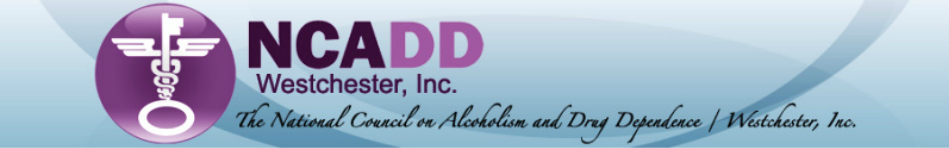 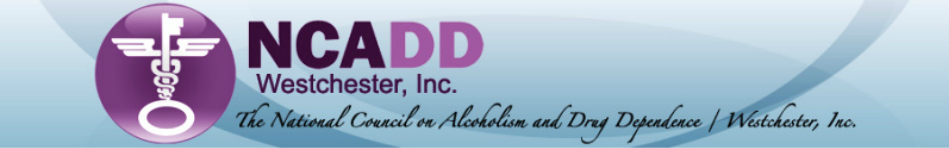 TUITION: $5,000 (including Registration Fee)My Registration Fee of $1,000 will be paid by: ______ (Please check here)  Check (made payable to NCADD/Westchester, Inc.)  Credit Card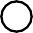 Tuition PaymentI agree to pay NCADD/Westchester, Inc. (please check one):  $500 monthly by credit card	 $300 monthly by credit card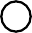 Type of Card: _____________________________________________________________________Card #: __________________________________________________________________________3 Digit Code: _____________________________________________________________________Exp. Date: _______________________________________________________________________Cards will be charged on the 1st of each month until tuition is paid in full.By signing this form, I agree to all information above.Signature: _________________________________________________Date: _____________________________________________________